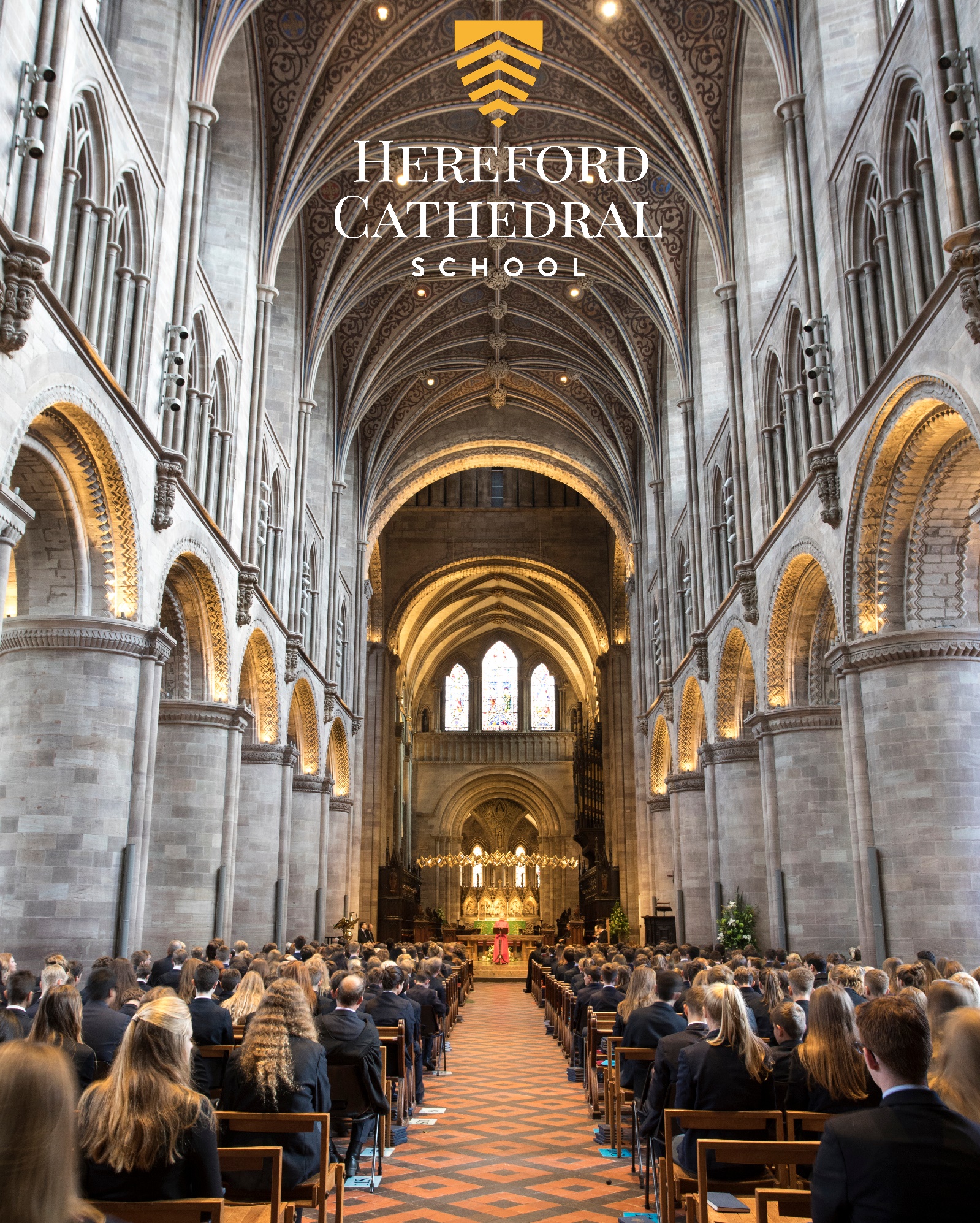 Welcome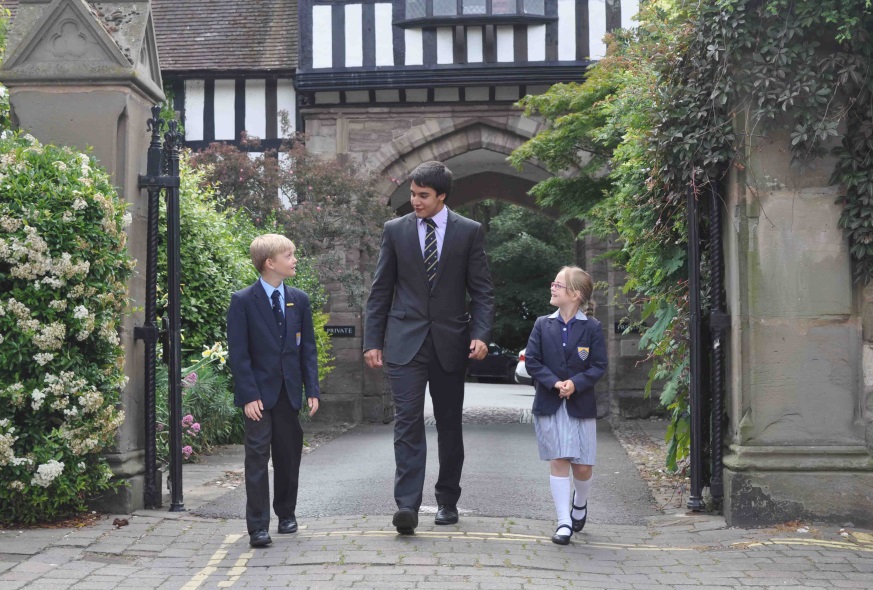 Thank you for your interest in working with us at Hereford Cathedral School.  I hope that this information booklet will help provide you with some insight into our Cathedral School, Hereford city, and the outstanding county in which we are privileged to be located.From our three year-olds in Nursery to our 18 year-olds in the Sixth Form, we seek to meet the specific needs of every pupil – providing stretch and challenge in the classroom and a wide variety of opportunities to develop individual interests, skills and self-esteem.  Alongside our small class sizes, excellent results and the outstanding range of opportunities on offer, we feel that our greatest strength lies in our friendly, family, inclusive ethos, encouraged by excellent staff pupil relations and a highly supportive parent body. It is this ethos, widely recognised as a special characteristic of the school, which enables pupils, young and old, to excel both in and out of the classroom.The school is one of the UK’s leading independent co-educational day schools.  We also benefit from the finest of settings, adjacent to a beautiful Cathedral and within a stone’s throw of the thriving city centre.This is an exciting time in the development of the school and all of our teaching staff play their part in helping the school provide a lively, enriching and relevant curriculum. I hope that the information provided in this pack gives you a sense of what to expect at Hereford Cathedral School and helps you to decide whether you might be interested in working with us.  Please feel free to contact me directly if you have any further questions.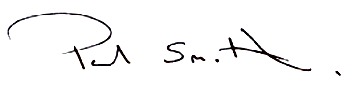 Paul Smith, Headmaster“Justifiably growing more self-assured, a school with a great deal to offer and an ethos of careful, thoughtful, nurture. Much to impress, with truly outstanding arts and music, a wide curriculum, a great sense of community service and genuine commitment to developing courage, confidence and a sense of adventure in even the quietest child.”The Good Schools Guide Review 2013 of Hereford Cathedral SchoolAims, Ethos & VisionWe provide boys and girls aged 3 to 18 with an excellent standard of teaching and individual care, offering them a broad range of opportunities to develop every aspect of their potential. The Hereford Cathedral School culture produces well-balanced, confident and considerate young adults ready for the wider world.We seek:To meet pupils’ academic and personal needs and to promote the acquisition of moral values.To provide an environment in which pupils feel valued and learn to work co-operatively in a community.To provide a balanced, appropriate and challenging curriculum and a wide range of extra-curricular opportunities.To encourage pupils to achieve their academic potential and to foster a climate in which teaching and learning of high quality are given central priority.To ensure a high degree, within and outside the formal pastoral structure, of personal care, support and guidance. To respond to pupils’ aspirations and to be attentive to those of parents, and to their views.As part of an ancient Cathedral foundation, and as a Choir School, which has the privilege of a Cathedral as its chapel, we are a Christian School in the Anglican tradition, although we welcome and value those of other denominations and faiths. Each pupil is encouraged to consider seriously and openly the Christian tradition within which the School is founded.We place great value on maintaining close, constructive communication with parents and seek to establish the education of each pupil as a joint endeavour. While the academic development of each pupil is a central objective of both the school and the parent body, we seek, through example and ethos, to prepare our pupils for life beyond school by developing certain qualities and values. These include: self-discipline, diligence, acceptance of responsibility and challenge, regard for proper authority, honesty, courtesy, fairness, trustworthiness, loyalty, and sensitivity to the needs and views of others, courage, and the capacity to look to the future.Our aim is to fulfil our charitable status through service to the local community by support for Cathedral choristers, charitable fundraising, the loan of buildings and other services to the community. Through competitive fee levels and the award of choristerships, scholarships, and bursaries, the pupil body reflects a wide cross-section of the local population.A Brief HistoryHereford Cathedral School is amongst the oldest schools in the United Kingdom and is thought to have been founded as a song school attached to Hereford Cathedral in Anglo-Saxon times.  The first written reference of the School dates back to Bishop Gilbert’s letter of 26th December 1384 appointing Richard of Cornwall as Headmaster.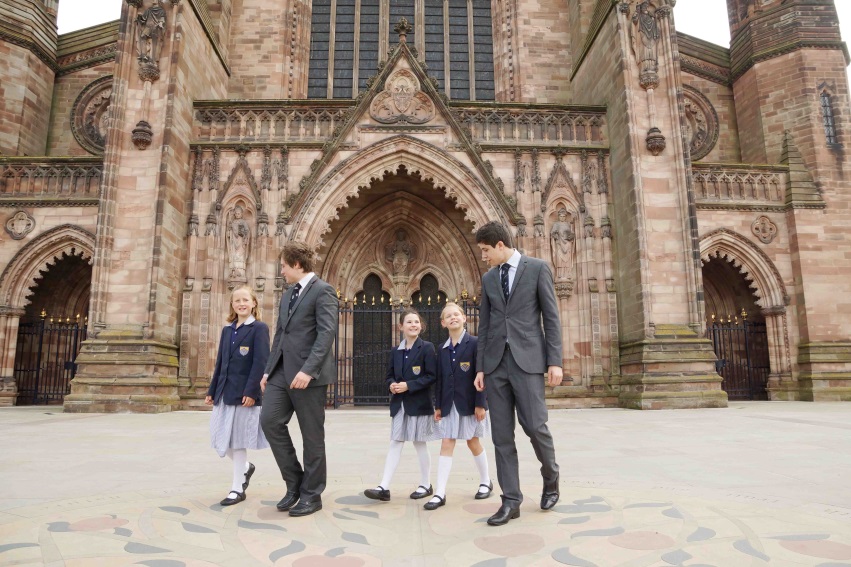 The Junior School (formerly Hereford Cathedral Preparatory School) is also equally rich in history and was founded in 1898, moving to its current location in 1925.Life at the SchoolWe are very much a family school, catering for pupils from age 3 to 18.  Many of our pupils have siblings at the school, and in some cases their parents were here too. Pupils and parents are very loyal and supportive of ‘their’ school. We have a reputation for outstanding pastoral care and as a result pupils are remarkably tolerant and understanding of one another. It is important to us that every child is valued within our community.  Good academic results are not enough: we seek to provide young people with the necessary skills and self-confidence to become well rounded, balanced adults who will make a positive contribution to those around them.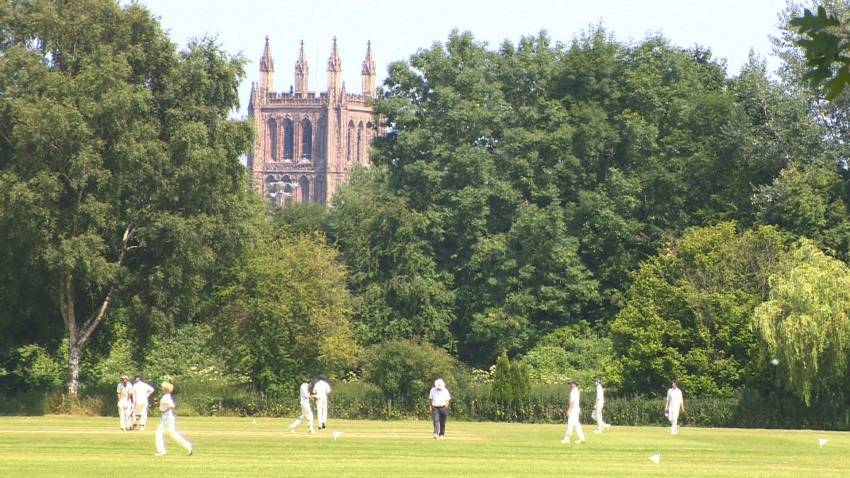 As a Cathedral School we expect pupils and staff to be sympathetic to our Christian ethos, although we welcome and value those of other faiths too.“The children, from the nursery class eagerly talking about their book choices in the school library, to the reception children, busy with puzzles and problem solving, to Year 4s enthusiastically reciting poetry, are the best possible advertisement for the school.  Each child we spent time with was friendly, relaxed, happy and engaged.  Bouncing about full of things to talk about.  You can pretty much hear their little brains fizzing.  A delightful place to start exploring life’s possibilities.”The Good Schools Guide Review 2013 of Hereford Cathedral Junior SchoolThe CurriculumOur curriculum is well planned, wide ranging and enriching. Its balance and focus on individual development, helps us to stimulate an enquiring mind, establishing key skills and a wealth of experience in our pupils that will be of great benefit to them for the future.Whole School A Level Results: (of all grades)Whole School GCSE Results: (of all grades) “Pupils’ success is the result of teaching of high quality within a broad and interesting curriculum, which includes many trips and talks from visitors, as well as the provision of a wide range of extra-curricular activities.”ISI Integrated Inspection 2014 of Hereford Cathedral Junior SchoolThe History DepartmentHereford Cathedral School pupils are intelligent, good-humoured and conscientious.The History Department, which consists of two full time members of teaching staff (History specialists) and a part time teacher, is very successful and well-resourced. There are three large classrooms, a History Pod with computers and a small History library.  There is also a departmental office with plenty of storage space. The emphasis within the department is very much on a collegiate approach, with all members of the department contributing to the development of programmes of study and offering support beyond the classroom. As a History specialist, however, you will be able to develop certain courses yourself and a degree of independence is encouraged. The department believes in the importance of creating stimulating, imaginative teaching spaces which encourage an interest and enthusiasm for our subject.History is taught across the school in Years 7-9 and is a very popular subject at GCSE and A Level. Indeed in recent years History has been the most popular of the options subjects at GCSE and the majority of Year 9 students choose to take the GCSE course. In Years 7-9 students follow a familiar path through the Medieval Period to the Early Modern Era. In Year 9 the course begins with a look at Women’s Suffrage and then the causes, events and consequences of World War One. Finally we look at the USA and Germany between the wars. In Year 7 the department has organised an annual trip to the Border castles and in Year 9 there is a biennial trip to the battlefields of Belgium. The successful candidate will be expected to contribute to trips and excursions run by the department.   In Years 10-11 the department runs an IGCSE course by CIE, based on the 20th Century. This is a very popular choice and our results last year (87% A*-B) reflect the strength of the department and the profile of the subject within the school. We cover International Relations 1919-2001 and Russia 1900-1941 as our depth study. Currently we have three classes in both Years 10 and 11. There is also a senior History trip which starts with Year 10 students and goes up to Year 13. Last year we visited Prague whilst this year we are visiting Berlin.At A Level the department follows AQA and the two courses on offer are Britain 1865- 1964 and the Birth of the USA 1760- 1803. Results are very good and in 2017 100% of our students achieved A*- C. Coursework is very much viewed as an opportunity for students to pursue their own academic interests and develop their skills in independent research. Every two years we head to London for a visit to the Houses of Parliament and there are various talks to which we encourage students to go. Each year we also hold a Christmas lecture where a leading Historian comes to visit. Students have both a seminar and a lecture from this visitor, plus an informal meal afterwards. Recent guests have included Gary Sheffield and Professor Jonathon Phillips.Each member of staff in the department is expected to offer an open-door policy when it comes to helping the students, as well as to provide stimulating and imaginative lessons.ISI Integrated Inspection 2014HCS: Hereford Cathedral School / HCJS: Hereford Cathedral Junior SchoolISI use a four point grading scale when making judgements of quality, these are ‘Excellent’, ‘Good’, ‘Sound’ or ‘Unsatisfactory’. “Staff know the pupils well and create a happy, friendly atmosphere, in which the pupils feel safe, secure and supported.  They provide a high standard of help, guidance and monitoring, valued by the pupils and parents.ISI Integrated Inspection 2014 of Hereford Cathedral SchoolA beautiful city, culture and a taste of tranquil countryside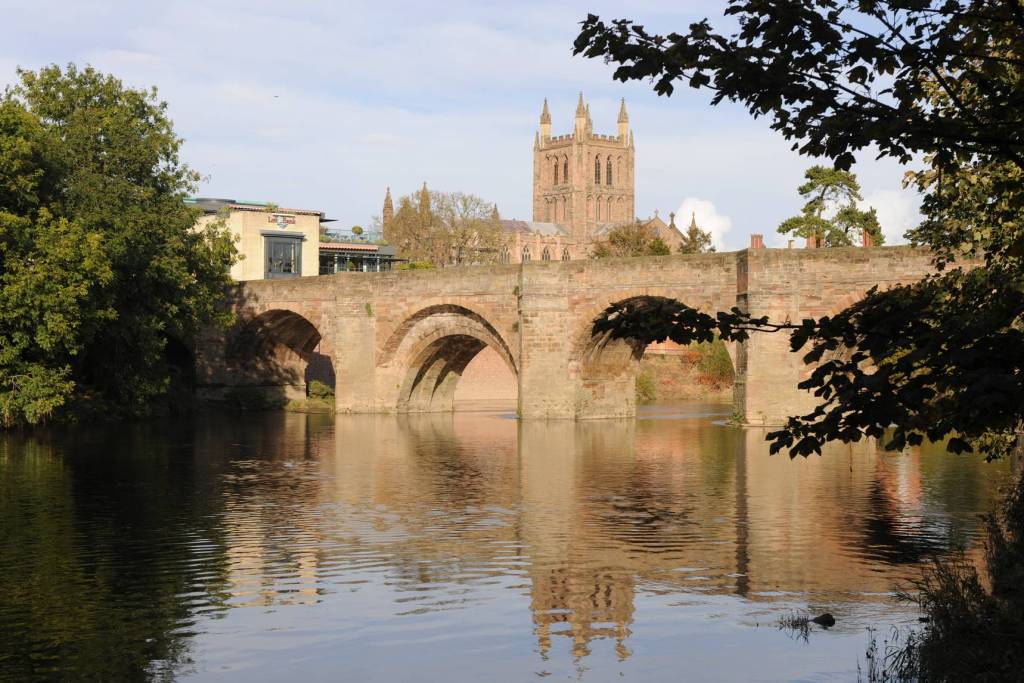 As a school we are fortunate to enjoy a position at the very heart of a fine cathedral city, at the centre of one of England’s least spoiled counties.Hereford and the county beyond - with a range of housing to suit all tastes and price brackets, and ready access to beautiful countryside - affords an enviable quality of life. The River Wye flows past our doorstep through the city down to the Forest of Dean, while the Brecon Beacons, the Malvern Hills, Hay-on-Wye, with its internationally-acclaimed literary festival, and Ludlow, famous for its food festival, are all within easy commuting distance. Hereford itself also offers a wide-range of independent eateries, great places to eat and drink; a new Odeon and a great shopping centre. Commuting is easy with great transport links to London, Birmingham and Cardiff.A city renowned for its wonderful music, Hereford was also home to the composer Elgar for a significant period in his life. The cathedral and school play host to the Three Choirs Festival every three years, and everyday choral music of the very highest standard can be enjoyed at Evensong. For those with a more eclectic taste, the county is home to a host of talented musicians who regularly perform at venues and festivals across the region. It is little wonder that many people who have visited Hereford on holiday choose to settle in the area permanently.www.visitherefordshire.co.uk House Prices in Hereford (taken from www.rightmove.co.uk, 17.01.18)Last year most property sales in Hereford involved semi-detached properties which sold for on average £196,241. Terraced properties sold for an average price of £160,973, while detached properties fetched £290,181. Hereford, with an overall average price of £200,868, was similar in terms of sold prices to nearby Credenhill (£204,230), but was cheaper than Lugwardine (£265,714) and Fownhope (£232,105). During the last year, sold prices in Hereford were 3% up on the previous year and 5% up on 2015 when the average house price was £191,767.“Pupils are an absolute delight – very supportive of one another, articulate and appreciative.  Comfortable in their own skin, but not full of themselves.  Extremely positive about the School and proud of their achievements, but no trace of entitlement or arrogance – if they are a little on the quiet side one gets the impression that this is the result of not having to shout in order to be heard.”The Good Schools Guide Review 2013 of Hereford Cathedral SchoolQuick Facts:Hereford Cathedral Junior School (Head of Junior School: Mr Chris Wright)28 Castle Street, Hereford HR1 2NWTel: 01432 363511, Email: enquiry@herefordcs.com, Website: www.herefordcs.com Type: Day/Co-EducationAge Range: 3 to 11 yearsRoll: 226 pupilsFees: £2,624 to £3,373 per termInspection: ISI – Excellent in all areas (2014)Affiliation: IAPSHereford Cathedral School (Headmaster: Mr Paul Smith)Old Deanery, The Cathedral Close, Hereford HR1 2NGTel: 01432 363522, Email: schoolsec@herefordcs.com, Website: www.herefordcs.com Type: Day/Co-EducationAge Range: 11 to 18 yearsRoll: 486 pupilsFees: £4,536 per termInspection: ISI – Excellent in all areas (2014)Affiliation: HMC, CSA“Parents are overwhelmingly positive and supportive of the School, and are very happy with the education their children receive.”ISI Integrated Inspection 2014 of Hereford Cathedral Junior SchoolThe Role: Teacher of History   September 2018Location: Hereford   Description: Full time and permanent Hereford Cathedral School seeks to appoint an outstanding Teacher of History for September 2018. This is an exciting opportunity to join a successful department and teach History right across the age and ability range. The post will suit a high-calibre History graduate, either an NQT or more experienced teacher, with the enthusiasm, energy and commitment to really support, stretch and encourage their pupils.Results at GCSE and A-Level are consistently excellent. The post will include opportunities to teach History from Year 7 to Year 13.The School was inspected by ISI in 2014 and graded “excellent” in each of the eight categories. Hereford Cathedral School has a well-established and thriving extra-curricular programme, and the successful applicant will be expected to play an active part in this. An application form and information pack may be downloaded from the school website www.herefordcs.com/job-vacancies. Completed applications should be accompanied by a covering letter and sent to Cath Knowles, HR Department, Hereford Cathedral School, Old Deanery, The Cathedral Close, Hereford HR1 2NG or to c.knowles@herefordcs.com.    The closing date for applications is Midday on 8th March 2018.The School is committed to safeguarding and promoting the welfare of children and young people and expects all members of staff and volunteers to share this commitment.  Appointments are subject to enhanced DBS clearance and satisfactory employment references and other safer recruitment checks. Registered in Cardiff No 2081261 (Limited by Guarantee)Registered Charity No 518889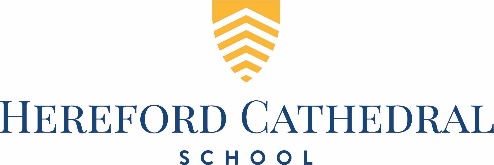 Job Description: Teacher of History 	% A* grade% A*/A grades% A*-B grades% A*-C grades201725497090201616457387201523558093201419487693201316527691% A* grade% A*/A grades% A*-B grades% A*-C grades201722558295201628.256.78195201535.358.377.387.2201432598294201335638497Main FindingsISI Grading: HCSISI Grading: HCJSThe quality of academic and other achievements and learning:The quality of the pupils’ achievements and learningExcellentExcellentThe contribution of curricular and extra-curricular provisionExcellentExcellentThe contribution of teachingExcellentExcellentThe quality of the pupils’ personal development:The spiritual, moral, social and cultural development of the pupilsExcellentExcellentThe contribution of arrangements for pastoral careExcellentExcellentThe contribution of arrangements for welfare, health and safetyExcellentExcellentThe effectiveness of governance, leadership and management:The quality of governanceExcellentExcellentThe quality of leadership and management, including links with parents, carers. ExcellentExcellentPost TitleTeacher of History Based at Old Deanery, The Cathedral Close, Hereford HR1 2NGWork patternFull timeSalary Competitive Purpose of this Job Description:Hereford Cathedral School considers this document as a “snapshot” of the job and the tasks listed are not an exhaustive list.  It aims to provide a clear guide at the time of writing to all that is involved about the requirements of the job.  It will also be used to communicate expectations about performance and will be used to monitor effective performance.The job description which follows may, occasionally, be reasonably amended by the Headmaster:The OrganisationHereford Cathedral School is one of the UK’s leading independent co-educational day schools.  Providing boys and girls aged 3 to 18 with an excellent standard of teaching and individual care, offering them a broad range of opportunities to develop every aspect of their potential.  The Hereford Cathedral School culture produces well-balanced, confident and considerate young adults ready for the wider world.  We also benefit from one of the finest settings, adjacent to the beautiful Cathedral.  We enjoy an air of tranquillity within a stone’s throw of the thriving city centre.  The School is committed to safeguarding and promoting the welfare of children and young people and expects all staff and volunteers to share this commitment.Further information from http://www.herefordcs.comReporting Lines:The post holder reports to the Head of Department.Accountabilities:To contribute to the History Department by carrying out the professional duties of a teacher. To maintain the department’s strong academic record. Responsibilities:To teach History and deliver an inspiring, challenging and balanced curriculum to students that supports the subject areas, in line with National Teaching Standards. To assess, record and report on the development, progress and attainment of pupils.To liaise with the Head of Department to ensure a coherent programme of study for pupils.To maintain good standards of behaviour amongst students, both when they are on School premises and when they are engaged in authorised School activities elsewhere.To participate in the development of the department and contribute to the departmental and overall School aims and objectives.To take part in the School’s professional development programme and take responsibility for your own professional development. Actively seeks to reflect on and enhance your own practice. To maintain appropriate records and provide relevant and accurate information for information systems to ensure that all records are up-to-date.To provide pastoral support to pupils as a form tutor or similar role as required.Undertake whole school duties as outlined annually including parents’ evenings.To support through involvement, the School’s co- and extra-curricular activities.Safeguard and promote the general well-being of pupils and to be a role model for pupils at all times. Safeguarding and Protection of Children and Young PersonsIn accordance with the Children’s Act 1989, on appointment post holders will be required to commit to their responsibilities with regards to safeguarding.  In addition, offers of appointment will be subject to an Enhanced criminal record check from the Disclosure and Barring Service (DBS).These checks will highlight cautions, reprimands and final warnings as well as any convictions.  The post holder must not have any spent or unspent convictions that would prevent them from working with children.Staff must inform the school if they are subject to criminal investigations or convicted while in the employment of the School.Health and Safety:As an employee you are expected to:take reasonable care of your own health and safetytake reasonable care not to put other people - fellow employees and members of the public - at risk by what you do or don't do in the course of your workco-operate with your employer, making sure you get proper training and you understand and follow the company's health and safety policiesnot to interfere with or misuse anything that's been provided for your health, safety or welfarereport any injuries, strains or illnesses you suffer as a result of doing your job tell your employer if something happens that might affect your ability to work (e.g. becoming pregnant or suffering an injury)if you drive or operate machinery, to tell your employer if you take medication that makes you drowsyParticular H&S issues for this post are:Person SpecificationPerson SpecificationEssential CriteriaDesirable CriteriaQualificationsStrong academic record: evidence of success at A-level and degree levelDegree level qualification Evidence of involvement in relevant CPD Master’s degree or above Qualified Teacher StatusOther relevant professional qualificationsExperience and KnowledgeExcellent knowledge and understanding of the curriculum and a passion for the subject.Knowledge and experience of lesson planning, use of resources and assessment.Understanding of the theory and practice of effective teaching.Knowledge of Safeguarding and Child Protection of Young PeopleExperience of creating a positive learning environment for pupils. Development of schemes of workSuccessful teaching at secondary/sixth form level (can be teaching practice) Worked effectively as a form tutorSkills/AbilitiesBuild and maintain relationships through effective interpersonal skillsStrong organisational and administrative skillsExcellent communication skills toinspire, challenge, motivate and empower othersThink creatively to anticipate and solve problemsInclusive approach to educationAbility to manage own time effectivelyGood IT knowledge in Microsoft Office applications to include Word, PowerPoint, Excel.Motivate and inspire confidence in pupils, staff, parents, governors and the wider community in order to further develop and promote the schoolAbility to deliver feedback effectively. AptitudeNaturally demonstrates a ‘can do’ helpful attitudeWork under pressure, maintaining a sense of perspective and humourReliability and integrityResilience and tenacityCommitment, honesty and dedicationShares the School’s values and vision and committed to the School’s vision for learning experience and outcomes for pupils. CircumstancesAble to work flexibly, some earlier starts, evenings and weekends will be required.A strong commitment to support the School’s extra-curricular activities programme.  Safeguarding Children, Young People and Vulnerable AdultsUnderstands their role in the context of safeguarding children, young people and vulnerable adultsAbility to form and maintain appropriate relationships and personal boundaries with children and young peopleEqual OpportunitiesUnderstanding of the requirements of Equality and DiversityDeclarationI have received a copy of this job description and undertake to carry out the duties as described.Employee Signature ………………………………………….Date……………………………..Print name ……………………………………………………………………………………………………